Saint-Petersburg State University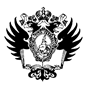 Санкт-Петербургский государственный университетСertificate of Stay Подтверждение периода пребыванияв принимающем университете Форма должна быть подписана не позднее 1 недели с момента прибытия в принимающий университет и по факту убытия.The form should be filled within one week after arrival and in the same day of the end of study period.Student’s name/ФИО обучающегосяHost institution/Принимающий университетConfirmation of Arrival/Подтверждение прибытияWe confirm that the above-mentioned student has arrived and enrolled at our institution on:Мы подтверждаем, что вышеуказанный студент прибыл и был зачислен в наш университет:_____ / _____ / _____(Day / Month / Year)Name and Position of Coordinator:_____________________________________________Signature:_________________________________________________________________Date: ______________________________Stamp:_________________________________Confirmation of Departure/Подтверждение отъездаWe confirm that the above-mentioned student has departed from our institution on:Мы подтверждаем, что вышеуказанный студент убыл из нашего университета:_____ / _____ / _____(Day / Month / Year)Name and Position of Coordinator:___________________________________________Signature:_______________________________________________________________Date:________________________________ Stamp:_____________________________